Czym wyróżnia się telewizor Philips 32 cale?Zastanawiasz się nad idealnym telewizorem do Twojego domu? Świetnym wyborem może okazać się telewizor Philips 32 cale. Sprawdź nasz artykuł i przekonaj się dlaczego!Telewizor Philips 32 cale - Co warto wiedzieć o tym sprzęcieTo czym wyróżnia się TV marki Philips o przekątnej ekranu 32 cale to niezwykła wyrazistość obrazu i nasycenie kolorów. Jeśli oczekujemy niezwykłego dźwięku, to również ten wybór będzie strzałem w dziesiątkę! Telewizor Philips 32 cale zaskoczy Cię wyraźnym obrazem, który jeszcze bardziej jest bliższy rzeczywistemu światu. W tym urządzeniu jest dostępna również technologia Philips Pixel HD, która zapewnia wysoki poziom rozdzielczości. Dzięki temu dostrzeżemy nawet najdrobniejsze detale podczas seansu, a obraz nie będzie się prawie różnił od realnego świata. Doświadczenie z oglądania filmów lub seriali na tym telewizorze jest bezcenne.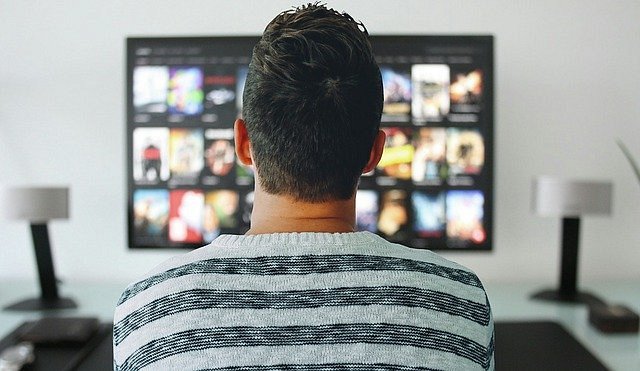 Dodatkowe funkcjonalności telewizora Philips 32 caleTelewizor Philips 32 cale został wyposażony w dodatkowe złącza, dzięki którym podłączymy dodatkowe urządzenia takie jak np. kino domowe czy konsolę. Gry odtwarzane na tym telewizorze, również zapewnią nam niesamowite emocje. Jest to świetny wybór dla graczy. Odbiornik jest również wyposażony w wejścia HDMI, dzięki któremu możliwe jest przesyłanie ekranu.Dla kogo będzie odpowiedni ten telewizor?Tego typu sprzęt świetnie sprawdzi się tak na prawdę dla każdego. Będzie idealny dla rodzin jak i osób, które kupiły go z myślą o podłączeniu konsoli. Dodatkową zaletą jest mały rozmiar urządzenia, dzięki czemu nie będzie kłopotliwy montaż w domu lub transport.